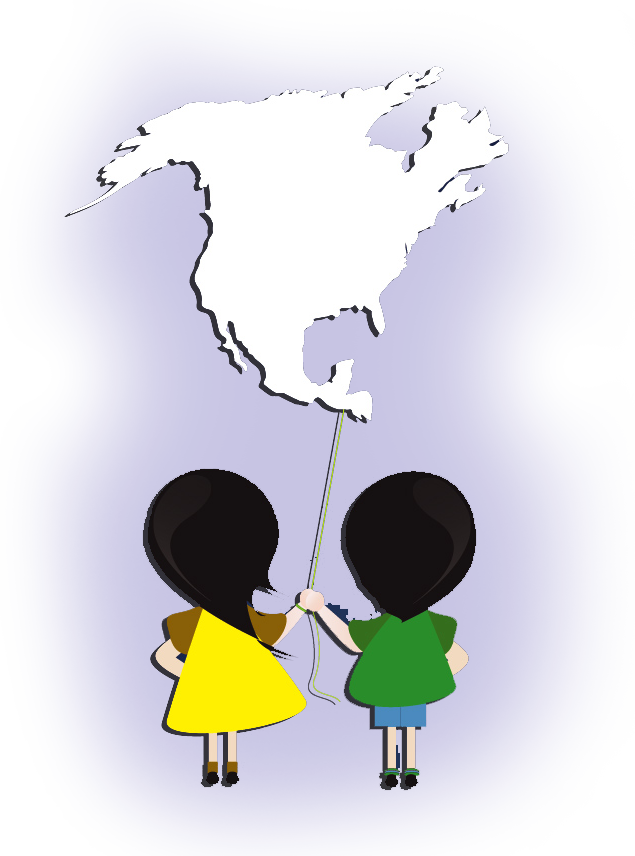 Equipo multidisciplinario de apoyo a Juntas de protección instalado en CAIMActualizado hasta el 07 de noviembre de 2014En el periodo del 22 de julio hasta el 07 de noviembre de 2014 el equipo multidisciplinario de apoyo a Juntas de Protección instalado en CAIM  atendió 1,426 niñas, niños y adolescentes.Cantidad de niñas, niños y adolescentes acompañados y no acompañados según sexoNiñas, niños y adolescentes acompañados y no acompañados por edadNiñas, niños y adolescentes acompañados y no acompañados por grupo etarioNiñas, niños y adolescentes acompañados y no acompañadosNiñas, niños y adolescentes acompañados y no acompañados razón por la cual migroEl equipo multidisciplinario instalado en CAIM derivó para iniciar procedimiento  administrativo a Juntas de Protección a nivel nacional 571 casos por amenazas o vulneraciones a derechos de niñas, niños y adolescentes acompañados y no acompañados.SexoEneFebMarAbrMayJunJulAgoSepOctNovDicTotalPorcentajePorcentajePorcentajeMujer1412662341874687461,3%61,3%61,3%Hombre841481521383055238,7%38,7%38,7%TOTAL225414386325761,426Edades01234567891011121314151617TotalPorcentajePorcentajePorcentajeMujer7262927222215211327252221384554489055238,7%38,7%38,7%Hombre1115313023262120152530284053859414218587461,3%61,3%61,3%TOTAL18416057454836412852555061911301481902751,426Grupo etarioTotalPorcentajePorcentajePorcentajeNiña27719,4%19,4%19,4%Niño31522,1%22,1%22,1%La adolescente27519,3%19,3%19,3%El adolescente55939,2%39,2%39,2%TOTAL1,426Grupo etarioAcompañadoNo acompañadoNo especificadoTotalPorcentajePorcentajePorcentajePorcentajeNiña23483527719,4%19,4%19,4%19,4%Niño246214831522,1%22,1%22,1%22,1%La adolescente1071264227519,3%19,3%19,3%19,3%El adolescente1653276755939,2%39,2%39,2%39,2%TOTAL7524821921,42652,7%33,8%13,5%Grupo etarioMejores condiciones de vidaReunificación familiarViolenciaNo especificadoOtroTotalTotalTotalTotalNiña945692323277277277277Niño1059074451315315315315La adolescente74987132275275275275El adolescente204151143601559559559559TOTAL477395380169551,4261,4261,42633,5%27,7%26,6%11,9%0,4%RegiónJunta de ProtecciónNiñaNiñoLa adolescenteEl adolescenteTotalTotal RegiónTotal RegiónOccidentalSanta Ana98416378715,2%OccidentalAhuachapán1238148715,2%OccidentalSonsonate241119368715,2%CentralLa Libertad151215236516128,2%CentralChalatenango414112016128,2%CentralSan Salvador I101110184916128,2%CentralSan Salvador II556112716128,2%ParacentralCabañas255162813323,3%ParacentralSan Vicente211092213323,3%ParacentralLa Paz4109365913323,3%ParacentralCuscatlán18782413323,3%OrientalUsulután121914267119033,3%OrientalSan Miguel61214316319033,3%OrientalLa Unión1047123319033,3%OrientalMorazán42892319033,3%TOTAL87104127253571